Модельная дополнительная общеразвивающая программа«ВОЛОНТЕРСКАЯ (ДОБРОВОЛЬЧЕСКАЯ) ДЕЯТЕЛЬНОСТЬ»(Программа разработана в соответствии с мероприятием «Субсидии (Грант) на реализацию пилотных проектов по обновлению содержания и технологий дополнительного образования по приоритетным направлениям» приоритетного проекта «Доступное дополнительное образование для детей» направления (подпрограммы) «Развитие дополнительного образования детей и реализация мероприятий молодежной политики» государственной программы Российской Федерации «Развитие образования»»)Направленность программы: социально-педагогическаяВид программы: базоваяВозраст обучающихся: 14-18 летСрок реализации программы: 1 годАвтор – составитель: Марченко Евгений Геннадьевич, Монич Даниил НиколаевичПояснительная запискаАктуальность программы обусловлена изучением феномена волонтёрства, который приобретает в последние годы всё большее значение, как в общемировом, так и в российском социокультурном пространстве.Волонтёрство (добровольчество) как социокультурное явление неразрывно связано с историей развития общества, оно имеет свои исторические предпосылки и цивилизационный опыт развития. Историю волонтерского движения трудно проследить, так как ранее точно никто не фиксировал действия подобного рода. Но во всемирной истории человечества не было такого общества, которому были бы чужды идеи добровольной и бескорыстной помощи. Волонтёрство – деятельность по своей природе просоциальная в целевом, процессуальном, содержательном, технологическом компонентах. Включаясь в волонтерскую деятельность, человек стремится на безвозмездных основах повлиять на трансформацию современного ему общества, сделать его лучше. Молодежь – традиционно наиболее социально активная демографическая группа, которая может стать (и в частных случаях является сейчас) основой крупномасштабного волонтерского движения.В Российской Федерации в настоящее время разработан и внесен на рассмотрение в Государственную Думу Федерального собрания Российской Федерации проект Федерального Закона «О добровольчестве (волонтёрстве), предусматривающий предмет регулирования, основные понятия, основные принципы добровольчества (волонтёрства), цели и задачи, основные формы и виды добровольческой (волонтёрской) деятельности. Волонтёрство сегодня – это мощное общественное движение, имеющее свои организации во всех странах мира, но давно уже переросшие как национальные границы, так и сферу применения волонтёрского труда.Во всем мире молодежное добровольческое движение уже получило широкое распространение, а его роль в социальном развитии оценена на международном уровне. Организация Объединенных Наций признает добровольчество богатым источником энергии, навыков, местных занятий. Правительства многих стран используют ресурс добровольчества, финансируя его проекты, в реализации государственных программ по поддержке молодежи, в решении общественных проблем.В результате деятельности волонтёрских (добровольческих) отрядов, а также повседневной работы молодежных объединений и организаций, миллионы молодых людей приносят пользу обществу, реализуя программы добровольческой деятельности. Молодежное добровольчество является одним из наиболее эффективных способов оптимизации социальной ситуации в обществе. Отличительные особенности программыДополнительная общеобразовательная общеразвивающая программа «Волонтёрская (добровольческая) деятельность» отличается от подобных программ синтезом трех авторских программ, направленных на развитие лидерских качеств личности и ее самоорганизации:- дополнительная общеобразовательная программа «Лидер: ученическое самоуправление» (авт. Е.Г. Марченко, 2008г.);- программа «Интерактивные технологии воспитания в ученическом коллективе как средство реализации приоритетных направлений развития образования» (авт. Е.Г. Марченко, 2009г.);- образовательная программа «Ассоциация лидеров «УРАЛ» (авт. Е.Г. Марченко, 2009г.).При разработке дополнительной общеобразовательной общеразвивающей программы «Волонтёрская (добровольческая) деятельность» использовались материалы Петошиной С.И., к.ф.н., доцента кафедры социальных наук МГГУ; Маисеевой О.М., к.п.н, доцента; Попенковой О.Э., к.п.н., доцента; Некрасова В.Н., Ажогиной Н.Н. (ЮРИУ РАНХиГС). Дополнительная общеобразовательная общеразвивающая программа «Волонтёрская (добровольческая) деятельность» основывается, прежде всего, на развитии личности волонтёра (добровольца), на его умения самоорганизации и социальной адаптации. Только высокоморальный, нравственный гражданин, обладающий компетенциями в сфере оргуправленческих навыков, способный спланировать свою деятельность и оказать помощь в планировании деятельности окружающих, разбирающийся в психологии и стремящийся к саморазвитию может обеспечить качественную волонтерскую (добровольческую) деятельность.Педагогическая целесообразностьВ соответствии с требованиями действующего законодательства (Федеральный закон «Об образовании в Российской Федерации» №273-ФЗ от 29.12.2012г.) данная программа является дополнительной общеобразовательной. Уровень программы – базовый. Данная модельная программа предлагается к использованию в учреждениях дополнительного образования, а также в общеобразовательных организациях, реализующих дополнительные общеобразовательные программы, с целью качественной организации досуга детей и получения ими общих знаний об общественно-значимой деятельности.Срок освоения программы, особенности ее содержания обусловлены требованиями, предъявляемыми к волонтеру организаторами социально-значимых мероприятий, а также тем минимумом знаний, которые помогут волонтеру избежать ущемления собственных прав или нарушений нравственных и правовых норм, действующих в современном обществе.Цель и задачи программыЦель программы – содействие в развитии личностных качеств обучающихся, направленных на созидание, сочувствие и гражданский долг, для реализации волонтёрской (добровольческой) деятельности, посредствам лидерских технологий.  Задачи программыКогнитивные: развитие системы значимых социальных и межличностных отношений, ценностно-смысловых установок, отражающих личностные и гражданские позиции в деятельности;содействие личностному развитию обучающихся на основе устойчивой системы учебно-познавательных и социальных мотивов;сформировать представление о волонтёрстве, его формах и видах, месте в социуме и отдельных общественных подсистемах, историческом развитии волонтёрства, его современном состоянии и перспективах развития;формирование коммуникативной компетентности в общении и сотрудничестве со сверстниками, детьми старшего и младшего возраста, взрослыми в процессе образовательной, общественно полезной, учебно-исследовательской, творческой и других видов деятельности;научить самостоятельно планировать пути достижения целей, в том числе альтернативные, осознанно выбирать наиболее эффективные способы решения задач;научить соотносить свои действия с планируемыми результатами, осуществлять контроль своей деятельности в процессе достижения результата, определять способы действий в рамках предложенных условий и требований, корректировать свои действия в соответствии с изменяющейся ситуацией;научить основам самоконтроля, самооценки, принятия решений и осуществления осознанного деятельности;научить организовывать социальное сотрудничество и совместную деятельность со сверстниками; работать индивидуально и в группе: находить общее решение и разрешать конфликты на основе согласования позиций и учета интересов; формулировать, аргументировать и отстаивать свое мнение;научить самостоятельно определять цели своего обучения, ставить и формулировать для себя новые задачи в образовательной и познавательной деятельности, развивать мотивы и интересы своей познавательной деятельности.Мотивационно-ценностные:формирование осознанного, уважительного и доброжелательного отношения к другому человеку, его мнению, мировоззрению, культуре, языку, вере, гражданской позиции, к истории, культуре, религии, традициям, языкам, ценностям народов России и народов мира; готовности и способности вести диалог с другими людьми и достигать в нем взаимопонимания;формирование внутренней позитивной позиции обучающихся к волонтёрской (добровольческой) деятельности.Деятельностные:спроектировать модель волонтёра (добровольца), опираясь на индивидуализацию личности и деятельностный подход;выявить и проанализировать проблемы социальных групп, нуждающихся в волонтерской поддержке;сформировать представление о законодательной и нормативно-правовой базе осуществления волонтерской деятельности;сформировать представление о месте и роли команды проекта в процессе его разработки и реализации;определить основные фазы и этапы разработки и реализации проекта;понять процесс организации и планирования деятельности проектной команды по разработке и реализации проекта;проанализировать этапы и психологические факторы командообразования;выработать навыки анализа и диагностики проблем эффективной работы проектных команд и определение способов совершенствования процессов управления;определить особенности формирования групп, коллективов и основных способов управления ими.Адресат обучающихсяПрограмма рассчитана на обучающихся с 14 до 18 лет, занимающих активную гражданскую позицию. Социальная ситуация развития характеризуется в первую очередь тем, что старший школьник стоит на пороге вступления в самостоятельную жизнь. Принципиальное отличие позиции старшего школьника в том, что он обращен в будущее и все настоящее выступает для него в свете основной направленности его личности. Выбор дальнейшего жизненного пути, самоопределение, становится тем эмоциональным центром жизненной ситуации, вокруг которого начинают вращаться и вся деятельность, все интересы (Л. И. Божович).Комплектовать учебные группы можно разновозрастные. Возможен набор в одну группу детей разного возраста для развития коммуникативной компетентности в общении и сотрудничестве со сверстниками, детьми старшего и младшего возраста, взрослыми в процессе образовательной, общественно полезной, учебно-исследовательской, творческой и других видов деятельности.Логика построения программыПрограмма состоит из двух модулей – базового и событийного. Базовый модуль состоит из двух блоков: Блок 1. «Волонтёрская деятельность»:Волонтёрская (добровольческая деятельность).Общеознакомительные темы.Проект. Технология проектной деятельности.Блок 2. «Вожатская деятельность»:Команда. Командообразование.Лидерство.Информатизация.Целеполагание. Достижение целей.Коллективно-творческая деятельность. Организация мероприятий.  Событийный модуль состоит из практико-ориентированных тем, которые включены в основные блоки программы:Коллективно-творческая деятельность.Организация мероприятий.Практико-ориентированная деятельность.Сроки и объемУчебный план программы рассчитан на 37 недель (259 часов, из них 228 часов для очных занятий, 31 – для заочных). Продолжительность занятия рассчитывается в академических часах (45 мин). Перерыв между занятиями 10 минут. По блоку «Волонтёрская деятельность» – 3 часа в неделю (111 часов в год).По блоку «Вожатская деятельность» – 4 часа в неделю (148 часов в год).Состав учебной группы: 15 человек.Планируемые результатыРезультат освоения: формирование основ социальных знаний о волонтёрской (добровольческой) деятельности, ценностно-смысловых установок, отражающих личностную и гражданскую позицию. Когнитивные:сформировано представление о волонтёрстве, его формах и видах, месте в социуме и отдельных общественных подсистемах, историческом развитии волонтёрства, его современном состоянии и перспективах развития;развитая коммуникативная компетентность в общении и сотрудничестве со сверстниками, взрослыми в процессе образовательной, общественно полезной, учебно-исследовательской, творческой и других видов деятельности;самостоятельное определение цели своего обучения, умение ставить и формулировать для себя новые задачи в образовательной и познавательной деятельности, развивать мотивы и интересы своей познавательной деятельности;уметь соотносить свои действия с планируемыми результатами, осуществлять контроль своей деятельности в процессе достижения результата, определять способы действий в рамках предложенных условий и требований, корректировать свои действия в соответствии с изменяющейся ситуацией;знать основы самоконтроля, самооценки, принятия решений и осуществлять деятельность осознанно.Мотивационно-ценностные:сформированная внутренняя позитивная позиция обучающихся к волонтёрской (добровольческой) деятельности; осознание значимости социальных и межличностных отношений, ценностно-смысловых установок, отражающих личностные и гражданские позиции в деятельности;сформированное осознание уважительного и доброжелательного отношения к другому человеку, его мнению, мировоззрению, культуре, языку, вере, гражданской позиции, к истории, культуре, религии, традициям, языкам, ценностям народов России и народов мира; готовности и способности вести диалог с другими людьми и достигать в нем взаимопонимания;выработка навыков анализа и диагностики проблем эффективной работы проектных команд и определение способов совершенствования процессов управления.Деятельностные:наличие модели волонтёра (добровольца), опирающуюся на индивидуализацию личности и деятельностный подход;умение выявлять и анализировать проблемы социальных групп, нуждающихся в волонтерской поддержке;сформировано представление о законодательной и нормативно-правовой базе осуществления волонтерской деятельности;понимание места и роли команды проекта в процессе его разработки и реализации;умение определять основные фазы и этапы разработки и реализации проекта;умение понимать процесс организации и планирования деятельности проектной команды по разработке и реализации проекта;определение особенностей формирования групп, коллективов и основных способов управления ими;уметь анализировать этапы и психологические факторы командообразования;самостоятельное планирование пути достижения целей, в том числе альтернативные, осознанно выбирать наиболее эффективные способы решения задач;уметь организовывать социальное сотрудничество и совместную деятельность со сверстниками; работать индивидуально и в группе: находить общее решение и разрешать конфликты на основе согласования позиций и учета интересов; формулировать, аргументировать и отстаивать свое мнение.	Система оценки достижения планируемых результатов освоения программы Методы отслеживания результативности:педагогическое наблюдение; опрос; тестирование;защита проектов; организация и участие в мероприятиях, конкурсах; анализ результатов методик: «Лидер», «Эффективность лидера», «КОС» – авторы В.В. Синявский и В.А. Федорошин, тест «Диагностика лидерских способностей» – авторы Е. Жариков и Е. Крушельницкий, тест «Способны ли вы быть лидером».Формы подведения итогов реализации дополнительной образовательной программы (промежуточная и итоговая аттестация):творческие отчеты о проделанной работе за год и их презентация;мероприятия, КТД, соревнования, конкурсы, конференции; портфолио обучающихся объединения (дневник волонтера); карты оценки результатов освоения программы.Итоговый контроль: Дополнительная общеобразовательная общеразвивающая программа «Волонтёрская (добровольческая) деятельность» предполагает проведение итогового контроля. Итоговый контроль проводится по средствам представления (защиты) проекта. Формой оценки является зачет.  Учебный планБлок «Волонтёрская деятельность»Блок «Вожатская деятельность»Содержание программыБлок «Волонтёрская деятельность»Раздел 1. Волонтёрская (добровольческая деятельность)Тема 1. Введение. Понятие о волонтёрской (добровольческой) деятельности.Волонтёрство (добровольчество) и волонтёрская деятельность. Основные определения понятий, сущность, функции, специфика. Основные подходы к понятию «волонтёрство», «добровольчество». Волонтёрство и добровольчество. Социальный аспект волонтёрской деятельности. Гражданское призвание и волонтёрство. Волонтёрство и милосердие. Волонтёрство и общественное призрение. Волонтёрство и благотворительность. Волонтёрство и социальная помощь. Волонтёрство и социальная работа. Направления волонтёрской деятельности. Типология волонтёров и их мотивация. Группы мотивов: самореализация личностного потенциала, общественное признание, чувство социальной значимости, самовыражение и самоопределение, профессиональное ориентирование, приобретение полезных социальных и практических навыков, возможность общения, дружеского взаимодействия с единомышленниками, способность выразить гражданскую позицию и выполнить общественный и религиозный долг, организовать свободное время, помочь ближнему и др. Волонтёрское движение как разновидность социального движения. Социально-экономический аспект волонтерской деятельности. Морально- этический аспект волонтерской деятельности. Организационный аспект волонтерской деятельности.Правила техники безопасности и правила поведения на занятиях. Правила пожарной безопасности. Тема 2. История развития волонтёрских (добровольческих) движений и опыт волонтёрской деятельности за рубежом.Предыстория волонтёрского движения. Социальная взаимопомощь в традиционном обществе. Родственные связи. Семейная взаимопомощь. Родовая и племенная взаимопомощь. Благотворительность в Древнем мире. Появление цивилизаций и трансформация форм социальной взаимопомощи.Средние века. Формы христианского вспомоществования. Развитие традиционных форм благотворительности. Новое время. Влияние идей Ренессанса и Реформации на философию социальной солидарности. Гуманизм и светская благотворительность. Становление современного общества и появление современного волонтерского движения. Декларации и организации XIX века. Формирование волонтёрских групп в ХХ веке. Всеобщая декларация волонтеров. Международные волонтёрские организации и движения: Армия спасения, Красный Крест, Гринпис (Greenpeace), Волонтёры ООН – Волонтерская программа Объединенных Наций (UNV – United Nations Volunteers), Всемирная Гражданская Служба (SCI – Service Civil International), Молодежное движение за мир (YAP – Youth Action for Peace), Альянс европейских волонтерских организаций (Alliance of European Voluntary Service Organizations), Ассоциация волонтёрских организаций (AVSO – Association of Voluntary Service Organisation), Координационный комитет международных волонтёрских организаций, созданный под эгидой ЮНЕСКО (CCIVS – Coordinating Committee for International Voluntary Service) и др. Организация волонтёрской деятельности в разных странах: Великобритания, Германия, Франция, Италия, страны Скандинавии, США, Канада, Латинская Америка, Япония и др.Тема 3. Волонтёрство (добровольчество) как вид деятельности.Основные направления волонтёрства (добровольчества). Общие принципы и виды волонтёрства. Формы волонтёрства. Почему люди становятся волонтёрами? Волонтёрство как институт формирования и развития социальной активности молодежи. Знакомство с опытом работы волонтёров.Тема 4. Волонтёрское движение в России.Идея волонтёрства (добровольчества) в России. Общинные традиции взаимопомощи. Влияние православия на развитие форм социальной взаимопомощи. Киевская Русь. Московское государство. Российская империя. Становление новых форм государственной и общественной благотворительности. Социальная помощь в СССР. Добровольность работы на субботниках, уборках урожая, шефской работе, стройотрядах. Россия в 90-е гг. ХХ века. Влияние третьего сектора экономики (некоммерческие, общественные и благотворительные организации) на формирование волонтёрского движения. Волонтёрство в современной РоссииТема 5. Современные волонтёрские проекты в России и странах мира.Классификация проектов с точки зрения доминирующей социальной функции и характера решаемой социальной задачи: 1) гуманитарные проекты; 2) социально-культурные (просветительские) проекты; 3) информационно-консультативные проекты; 4) экологические проекты.Гуманитарные проекты: «Help the Aged» («Помощь пожилым») (Канада) / «Старость в радость» (Россия). Социально-культурные проекты: «Historical Interpretation Volunteers» («Историческая интерпретация») / (США) – «Доброхота» (Россия). Информационно-консультативные проекты: «L`acse – национальное агентство социального единства и равных возможностей» (Франция) / «Доброволецъ – информационный портал о волонтёрах и для волонтёров» (Россия). Экологические проекты: «Freiwillige in Parks» («Добровольцы в парках») (Геомания) / «V.I.P. – Volunteers In Parks» («Волонтёры в парках») (США) / экологические проекты волонтерского центра «Бурундук» и эколого-просветительского центра «Заповедники» (Россия). Факторы эффективности современных волонтёрских проектовТема 6. Законодательная и нормативно-правовая база волонтёрской деятельности.Значение законодательного и нормативно-правового регулирования для правильного функционирования волонтёрской группы. Федеральный закон «О благотворительной деятельности и благотворительных организациях». Нормативно-правовая база, на которой основывается деятельность российских добровольческих объединений и организаций:Всеобщая Декларация Прав Человека (1948 г.);Международная Конвенция о Правах Ребенка (1989 г.);Всеобщая Декларация Добровольцев, принятая на XVI Всемирной конференции Международной Ассоциации Добровольческих усилий (Амстердам, январь, 2001 г., Международный Год Добровольцев) при поддержке Генеральной Ассамблеи Организации Объединенных Наций и Международной Ассоциации Добровольческих Усилий (IAVE);Конституция Российской Федерации (ч. 4 и 5 ст. 13, ч. 2 ст.19, ст. 30);Гражданский кодекс Российской Федерации (ст. 117);Федеральный закон от 19 мая 1995 г. № 82-ФЗ «Об общественных объединениях»;Федеральный закон от 28 июня 1995 г. № 98-ФЗ «О государственной поддержке молодежных и детских общественных объединений»;Федеральный закон от 11 августа 1995 г. № 135-ФЗ «О благотворительной деятельности и благотворительных организациях»;Федеральный закон от 4 апреля 2005 г. № 32-ФЗ «Об Общественной палате Российской Федерации»;Положение об Общественной молодежной палате при государственной Думе Федерального Собрания РФ от 10 июня 2005 г. № 979-IV ГД.Тема 7. Технологии организации волонтёрской деятельности и привлечения волонтёров.Личность волонтёра. Группы потенциальных волонтёров: 1) клиенты социальных учреждений; 2) пожилые профессионалы, вышедшие на пенсию; 3) молодые дипломированные специалисты, не имеющие работы; 4) люди, получающие за свой бесплатный труд какую-либо услугу. Организация волонтёрской деятельности различными объединениями и общественными институтами: муниципальными и государственными учреждениями; религиозными организациями; общественными и благотворительными фондами; политическими движениями; профсоюзными организациями; инициативными группами населения: молодежными организациями; общественными организациями (ветеранские, женские и др.); частные лица. Центры Добровольцев (в других случаях Волонтёрские агентства), Молодежные волонтёрские лагеря. Предварительная работа перед набором. Средства и методы PR. Стратегии набора волонтёров: «стихийный» набор; целенаправленный набор; набор «концентрических колец»; привлечение участников из ближайшего окружения. Технологии организации системы кастинга волонтёров: собеседование. Практика обучения волонтёров.Тема 8. Взаимодействие волонтёров с государственными и общественными организациями.Волонтёрская деятельность как инструмент реализации целей и задач социальной политики. Принцип социального партнерства между государственным и общественным секторами. Формы добровольческого сектора – фонд, общество, ассоциация и др. Фактор совместного участия всех секторов общества – государственного, частнопредпринимательского и общественного. Потенциальные партнеры: местные власти (областная, районная, городская, поселковая администрации), бизнес-структуры, учреждения культуры, образования, здравоохранения, некоммерческие организации (молодёжные центры, клубы, кружки, ветеранские комитеты и пр.) и средства массовой информации.Тема 9. Практический аспект и общественная ценность вклада волонтёров.Место волонтёрства в общественной жизни. Методики расчета стоимости труда волонтёра. Социально-экономическая эффективность волонтёрской деятельности: сопоставление результатов и затраченных на их достижение усилий. Сравнение волонтёрского труда с государственным и коммерческим трудом. Накопление опыта общественно-полезной деятельности волонтёрами. Значение волонтерского опыта в социуме и престиж статуса волонтёра. Личная книжка волонтёра.Раздел 2.  Общеознакомительные темы.Тема 10. Этикет в современном мире. Понятие этикет, его значимость в современном мире и в повседневной жизни. Моральные принципы личности и общества. Культура личности.Встречи, одежда, телефон. Правила поведения за столом. Переписка. Знакомства. Письменные документы. Деловые встречи.Тема 11. Конфликтология.Психология личности. 	Возрастные особенности личности. Управление конфликтами в командах. Виды конфликтов в командах. Причины возникновения конфликтов в процессе работы команд. Формы поведения в конфликте. Диагностика индивидуальной и групповой конфликтности. Внутриличностные конфликты. Способы урегулирования конфликтов. Профилактика конфликтов в командах.Раздел 3.  Проект. Технология проектной деятельности.Тема 12. Социальный проект. Основные блоки социального проекта. Технологии социального проектирования. Основные понятия проектного менеджмента. Финансово-хозяйственная деятельность при реализации социального проекта. Социальные партнеры. Практический результат социального проектирования. Внешняя и внутренняя среда проекта. Участники проекта. Администрирование проекта. Требования, предъявляемые к проектам и оценка качества проекта. Тема 13. Управление проектами.Управление проектами. Системный подход к управлению проектами. Требования, учитываемые при управлении проектами. Особенности управления проектами в России. Основы делового планирования. Проектный план. Финансовое обеспечение проекта. Практика социального партнерства и взаимодействия.Раздел 4.  Коллективно-творческая деятельность. Организация мероприятий.  Тема 14. Коллективно-творческая деятельность.Основные понятия. Технология организации КТД, структура КТД. Виды и формы организации массовых мероприятий. Стадии КТД. «Разведка интересных дел», «развивающаяся кооперация», «мозговой штурм», «аукцион идей».Коллективное планирование, разработка проекта КТД. Коллективный анализ проведенного мероприятия.Тема 15. Работа над проектом.Разработка проекта в соответствии с ранее изученным материалом.Раздел 5.  Практико-ориентированная деятельность (событийный модуль).Тема 16. Организация и проведение мероприятий. Волонтёрская (добровольческая деятельность).Блок «Вожатская деятельность»Раздел 1. Команда. Командообразование.Тема 1. Группа и команда: основные понятия, сущность, назначение команд в проекте.Определение команды, типология команд. Операционные или инновационные цели команды. Два вида команд: функциональные команды: команды советников, производственные команды; инновационные команды: проектные команды и команды действия.Понятие социальная группа. Классификация групп. Групповые характеристики. Формальные группы, их типы и особенности. Характеристика групп по критерию работоспособности. Понятие неформальные группы. Классификация и характеристики неформальных групп. Факторы, влияющие на эффективность работы группы. Виды групп, сформированных в команды. Понятие команда. Отличие команд от групп. Команды в проекте: сущность и назначение.Организация малых групп. Организация работы команды и коллектива.Тема 2. Виды команд.Виды команд в организации. Команды, управляемые менеджерами; самоуправляемые команды; целенаправленные и самопроектируемые команды; самоорганизующаяся рабочая команда. Проектная команда. Команда управления проектом. Требования к проектным командам.Тема 3. Оценка эффективности проектных команд и проблемы управления ими.Эффективность команды. Эффективность работы команд. Общие факторы, влияющие на эффективность работы команды. Психологические и 8 непсихологические критерии эффективности деятельности команд. Команда как объект управленческой деятельности. Типы управления командой. Причины неэффективности работы команд. Совместимость групповых и индивидуальных ожиданий руководителя в процессе реализации проекта. Приемы оптимизации работы команд. Качества эффективной команды. Продуктивность эффективных команд. Оценка эффективности команды.Тема 4. Сущность и психологические особенности командообразования.Командная работа, специфические особенности командной работы. Основные этапы командообразования. Психологические факторы командообразования. Процессы фазы распада команды. Состав команды проекта. Распределение функциональных и командных ролей.Тема 5. Планирование деятельности команды.Этапы планирования деятельности команды. Процедуры планирования деятельности проектной команды. Определение направлений достижения намеченной цели. Составление долгосрочного плана. Оперативное календарное планирование. Контроль исполнения работы в команде. Ситуационный анализ. Этапы ситуационного анализа.Тема 6. Мотивация проектной команды.Структура деятельности, потребность, мотив, мотивация, стимул, развитие личности. Мотивация в деятельности человека. Концепции мотивации. Концепция системы трудовой мотивации. Механизмы формирования мотивов в проекте. Анализ этапов процесса мотивации членов команды. Мотивация на разных этапах проекта. Стратегии поддержания мотивации проектной команды.Тема 7. Организационная культура команды.Организационная культура: основополагающие аспекты. Организационный климат. Состав организационной культуры. Связь организационных культур, управленческих форм и типов совместной деятельности в проекте. Приемы формирования организационной культуры команды. Средства поддержания организационной культуры в команде. Типы обрядов в проектной команде. Влияние организационной культуры на эффективность работы проектной команды.Раздел 2. Лидерство.Тема 8. Введение в психологию лидерства.Лидерство и руководство как формы управления и формирования сообщества людей. Основные понятия психологии лидерства: управление, руководство, лидерство, власть, менеджмент, авторитет, лидер организации, управленческое лидерство, организационное лидерство.Социальная психология организацией. Понятие «организация» в социальной психологии. Соотношение понятий организация и малая группа. Уровни и стадии развития организации. Организационная культура. Жизненный цикл организации. Долгосрочно преуспевающие организации.Тема 9. История зарождения и развития лидерства.Предвоенные годы: теория черт лидерства (лидерство как неформальный феномен и как руководство), исследование стилей лидерства, принципы изучения жизненного пространства личности.Послевоенные теории: ситуационный подход, теория перцептивной активности последователей, теория личностного аспект лидерства, харизма лидера, вероятностная модель эффективности лидерства: трансформационная парадигма, трансакционистская парадигма.Тема 10. Личностные характеристики лидера.Четыре базовых компонента фигуры лидера: социально-экономическая личностная структура. Вектор ведущей направленности лидера. Лидерские качества. Фундаментальные принципы этики лидера. Психическая структура человека. Концепции направленности и интернациональности. Эгомаркетинг, как процесс, направленный на самореализацию и самовыражение личности с учетом потребностей внешней среды.Основные элементы эгомаркетинга: мотивационный, социально-экономический, целевой, нравственный, культурологический. Основные функции эгомаркетинга и их содержание. Критерии эффективности эгомаркетинга. Понятие креативности. Личностные предпосылки креативности.Тема 11. Функция лидера в современном обществе.Концепция лидерства в психологии. Функция лидера в современном обществе.Лидерство как фактор личностного роста и движущая сила социального и предпринимательского развития. Роль лидера в условиях глобализации рынка. Междисциплинарная функция психологии лидерства и ее роль в системе наук о менеджменте и деловом администрированииТема 12. Механизмы выдвижения в лидеры.Виды подходов к явлению лидерства в психологии: их основные сходства и различия. Принципы эффективного взаимодействия человека и системы: самореализация и взаимная функциональность.Этапы становления лидера. Имплицитная теория лидерства. Психологическая концепция обмена: (обмен в контексте трансакционистского подхода к лидерству; обмен как проявление идиосинкразического кредита; ценностный обмен).Раздел 3. Информатизация.Тема 13. Информационные технологии.Информационное общество. ИТУ, информация, информатика, доступ к информации, информационные технологии, массовые коммуникации, информационный взрыв, научно-техническая революция, элементы ИТ, передача информации.Теоретические основы информационных технологий, перспективы развития ИТ, история развития технических средств как базиса информационного общества. Информационные системы, технологии, коммуникации, программное и аппаратное обеспечение управления организацией, современные системы обработки информации, методы и технологии. Современные компьютерные технологии. Освоение современных мультимедийных и интернет-технологий. Технология презентационной деятельности.Раздел 4. Целеполагание. Достижение целей.Тема 14. Технология достижения целей.Функция планирования.  Планирование в структуре управленческой деятельности. Этапы процесса планирования. Планирование и постановка целей. Понятие миссии организации, требования к ее формулировке. Психологические аспекты возникновения субъективных целей. Эффективность деятельности при добровольном и принудительном целеобразовании. Требование к целям: определенность, ясность, измеримость, достижимость, сроки выполнения, наличие ответственных. Правила выработки целей: разведение целей и задач, достижение компромисса между общеорганизационными и индивидуальными интересами, определение оптимального уровня трудности, соблюдение временного и объемного оптимума.Раздел 5. Коллективно-творческая деятельность. Организация мероприятий.Тема 15. Коллективно-творческая деятельность.Основные понятия. Технология организации КТД, структура КТД. Виды и формы организации массовых мероприятий. Стадии КТД. «Разведка интересных дел», «развивающаяся кооперация», «мозговой штурм», «аукцион идей».Коллективное планирование, разработка проекта КТД. Коллективный анализ проведенного мероприятия.  Тема 16. Проектная деятельность.Тема 17. Организационный план мероприятий.Раздел 6. Практико-ориентированная деятельность (событийный модуль).Тема 18. Организация и проведение мероприятий. Практические применение знаний, реализация социальных проектов, организация волонтерской (добровольческой) деятельности, проведение КТД.Примерная тематика реферативных работ:1. Волонтёрская группа и внешняя социальная среда. 2. Направления волонтёрской деятельности. 3. Типология волонтёров и их мотивация. 4. Личность волонтёра и группы потенциальных волонтёров. 5. Место волонтёрства в общественной жизни. 6. Социальный аспект волонтёрской деятельности. 7. Морально-этический аспект волонтёрской деятельности. 8. Организационный аспект волонтёрской деятельности.9. Организация волонтёркой деятельности в Российской Федерации. 10. Современные волонтёрские проекты в России и странах мира. 11. Проблемы социальных групп, нуждающихся в волонтёрской поддержке.12.Технологии организации волонтёрской деятельности. 13.Технологии привлечения волонтёров. 14.Организация волонтёрской деятельности различными объединениями и общественными институтами. 15. Стратегии набора волонтёров. 16. Практика обучения волонтёров. 17. Законодательная и нормативно-правовая база волонтёрской деятельности в Российской Федерации. 18. Нормативно-правовая база волонтёрской деятельности: международный уровень. 19. Принцип социального партнерства в реализации волонтёрской деятельности. 20. Волонтёрство и органы государственной власти, государственные организации. 21.Волонтёрство и некоммерческие организации.22.Практический аспект и общественная ценность вклада волонтёров.23.  Волонтёрское движение как разновидность социального движения.24. Лидерство в волонтёрской группеТемы для изучения с использование заочных форм обученияКалендарный учебный график (примерный)Требования к материально-техническим условиямТребования к кадровому составуК реализации программы допускаются лица, имеющие высшее профессиональное образование или среднее профессиональное образование в области педагогики, психологии или социологии без предъявления требований к стажу работы.Требования к программно-методическим условиямФормы аттестацииОпрос по ТБ, опрос, оценочная карта, реферат (реферативная работа), практическое занятие, проект, творческая работа, тестирование, КТД, дневник волонтёра (волонтёрская книжка).Методические материалыФормы обучения – очно-заочная, с использованием дистанционного обучения. Методы обучения – словесный, наглядный практический; объяснительно-иллюстративный, репродуктивный, частично-поисковый, исследовательский проблемный; игровой, дискуссионный, проектный и др. Методы воспитания – убеждение, поощрение, упражнение, стимулирование, мотивация и др.Формы организации образовательного процесса: индивидуальная, индивидуально-групповая и групповая.Формы организации учебного занятия – акция, беседа, вернисаж, встреча с интересными людьми, гостиная, диспут, защита проектов, игра, конкурс, конференция, круглый стол, лабораторное занятие, лекция, мастер-класс, «мозговой штурм», наблюдение, открытое занятие, практическое занятие, представление,  презентация, семинар, тренинг, экскурсия.Педагогические технологии – технология индивидуализации обучения, технология группового обучения, технология коллективного взаимообучения, технология программированного обучения, технология модульного обучения, технология дифференцированного обучения, технология разноуровневого обучения, технология развивающего обучения, технология проблемного обучения, технология дистанционного обучения, технология исследовательской деятельности, технология проектной деятельности, технология игровой деятельности, технология коллективной творческой деятельности, технология развития критического мышления,  здоровьесберегающая технология, технология-дебаты и др.Формы деятельности определяются теоретическим и практическим содержанием программы.Групповая работа – форма организации обучающей деятельности с коллективом из 12–20 участников. Групповая работа позволяет эффективно решать задачи для большинства участников коллектива одновременно.Беседа – форма организации диалогического взаимодействия между обучающим и обучающимся, в ходе которого учащимся передается определенный объем информации и представляется возможным отследить уровень ее усвоения учащимися.Дискуссия – интерактивная форма работы с группой, позволяющая учащимся сопоставлять и анализировать различные стороны явлений, с целью выяснения их значимости для объекта изучения. В ходе подготовки к дискуссии появляется возможность проявлять активность в поиске материала и его обработке, что является важным условием для развития аналитических и рефлексивных умений.Лекция – форма преимущественно монологического изложения материала по определенному вопросу. Может быть использована в работе над базовыми темами и сложными вопросами, но в связи с малой включенностью учащихся может иметь недостаточную эффективность.Помимо организации обучающих занятий в представленных формах, учащиеся принимают участие в организации и проведении волонтерских мероприятий, с целью приобретения учащимися позитивного опыта социального взаимодействия. В этих акциях учащиеся могут выступают как в роли организаторов (благотворителей), так и в роли участников (благополучателей).Список литературыОсновная литератураА+ Сертификация. Учебный курс: Официальное пособие Microsoft для самостоятельной подготовки: Пер. с анг. – М. : Издательско-торговый дом «Русская редакция», 2000. – 512с.Василькова Ю.А. Методика и опыт работы социального педагога. – М. : Академия, 2002. Василькова Ю.А., Василькова Т.А. Социальная педагогика: Курс лекций: Учеб. пособие для студ. высш. пед. учеб. Заведений. – М. : Академия, 2001.Волонтер и общество. Волонтер и власть: Науч.-практ. сб. / Под ред. Л. Е. Никитиной; Общерос. обществ. организация «Дет. и молодеж. соц. инициативы» ДИМСИ. – М. : ACADEMIA, 2000. Волонтерство как фактор формирования гуманистической направленности личности студента в современном обществе: сб. материалов Междунар. круглого стола (18 янв. 2006 г.) / Отв. ред. В. А. Ситаров. – М. : Изд-во Моск. гуманитар. ун-та, 2006. Гейц И.В. Гарантии, социальная защита и поддержка населения в Российской Федерации. – М., 2005. Заренков В.А. Управление. – СПб., 2010.Ивасенко А.Г., Никонова Я.И., Каракавин М.В. Управление проектами. – СПб. : Питер, 2009 .Компьютерные сети. Учебный курс./ Пер. с анг. – М. : Издательский отдел «Русская редакция», 1998. – 696с.Локир К., Гордон Д. Управление проектами. Ступени высшего мастерства. – М. : Изд-во: Гревцов Паблишер, 2008. – 352с.Мазур И.И., Шапиро В.Д., Ольдерогге Н.Г., Полковников А.В. Управление проектами. – М., 2009.Маковей Н. В.,  Кора Н.А. Педагогические условия подготовки студентов вуза к волонтерской деятельности / Федер. агентство по образованию, Амур. гос. ун-т. – Благовещенск : Амурский гос. ун-т, 2006. Матвеева Л.Г., Никитаева А.Ю., Фиськов Д.А., Чепанов Е.Ф. Управление проектами. – СПб. : Питер, 2009.Никитенко О.В., Бортник Е.М. Проектное управление в некоммерческих организациях. – М. : Каталакси, 2008.Новиков Д.А. Управление проектами. Организационные механизмы. – М. : Ось-89, 2008.Просветов Г.И. Управление проектами. Задачи и решения. – М. : Тандем, 2008.Радина Н.К., Радин Н.К. Телефон доверия: организация, работа с волонтерами, PR-сопровождение. – СПб. : Речь, 2006. Романова М.В. Управление проектами. – М.: Юнити,2010.Сатунина А.Е., Сысоева Л.А. Управление проектом корпоративной информационной системой предприятия. – М. : Прогресс, 2009.Семинар-тренинг «Волонтер и общество. Волонтер и власть», 5-9 янв. 2000 г., г. Киров: Материалы из опыта и разраб. Исполкома ДИМСИ /Общерос. обществ. орг. «Дет. и молодеж. социал. Инициативы» ДИМСИ. – М. : Academia, 2000. Управление проектами в машиностроении. – М. : Праймс, 2010.Фунтов В.Н. Основы управления проектами в компании. – М. : Практика, 2011.Харпер-Смит П., Дерри С. Управление проектами. – М. : Инфра-М, 2011.Холостова Е.И. Генезис социальной работы в России. Учебное пособие. – М., 2007. Холостова Е.И. Социальная работа. Учебное пособие. – М., 2005. Шарин В. Принципы современной системы социальной помощи. // Социальное обеспечение. – 2003. – № 12. Шарин В. Социальная помощь в древних государствах. // Социальное обеспечение. – 2004. – № 11 – С.17–23. Шарин В. Социальная помощь в средние века // Социальное обеспечение. – 2005. – № 10. – С.18–23. Шарин В. Социальная помощь. Как она возникла? // Социальное обеспечение. – 2004. – № 8. – С.12–19. Этапы развития благотворительности в России // Вопросы истории. – 2005. – № 3. – С.158–163. Дополнительная литература Аксенова Л. И. Социальная педагогика в специальном образовании. Учеб. пособие для студ. сред. пед. учеб. Заведений. – М. : Академия, 2001. Андреева И. Н. Антология по истории и теории социальной педагогики: В 2 ч. – 2000.Геллерт М., Новак К. Все о командообразовании: Руководство для тренеров. – М., 2006. Горшнев И.В. Организационная культура: Учебное пособие. – М., 2004. Гражданская активность и я: лучшие модели по вовлечению молодежи / ред.-сост. А. Севортьян; Центр развития демократии и прав человека. – М. : Аспект Пресс, 2004. Документы и материалы ДИМСИ / Общерос. обществ. орг. «Дет. и молодеж. социал. Инициативы» ДИМСИ. – М. : Academia, 2000. Заренков В.А. Управление проектами: Учебное пособие. – М.; СПб., 2006. Исаев В.В. Организация работы команды проекта: психология, стратегия, тактика: Учебное пособие. – СПб., 2006. Клиффорд Ф. Грей, Эрик У. Ларсон. Управление проектами: Практическое руководство / Пер. с англ. – М., 2003. Кромолицкая Б. Волонтеры в хосписе: Щецин. домаш. хоспис / Барбара Кромолицкая; Пер. с пол. А. И. Ковалевой. – М. : Социум, 2001. Никитина Л. Е. Программы ДИМСИ / Л.Е. Никитина, С.В. Тетерский; Общерос. обществ. орг. «Дет. и молодеж. социал. Инициативы» ДИМСИ. – М. : Academia, 2000. Организационная культура: Учебник / Под ред. Н.И. Шаталовой. – М., 2006. Пинто Дж.К. Управление проектами. – СПб., 2004. Рой Левицкий и др. Самое главное о переговорах. – М., 2006. Романов М.В. Управление проектами: Учебное пособие. – М., 2009. Сеть школьных лесничеств: источники волонтеров для решения местных экологических проблем: [рекомендации] / Сост. Киселева Л.Л. и др.; Орл. обл. природоохр. обществ. движение «Центр КоВыль». – Орел : Труд, 2005. Стратегия государственной молодежной политики РФ. – М., 2006. Томпсон Л. Создание команды. – М., 2006. Троцкий М. и др. Управление проектами. – М., 2006. Шабалина В. В. Виртуальная мастерская: подготовка посредников-волонтеров подростковой психол. службы / В. В. Шабалина; Сев.-Запад. регион. мед. лечеб.-диагност. центр, Благотвор. некоммерч.фонд «Здоровое будущее». – СПб. : Мед. пресса, 2001. Школа социального менеджмента: лидерство и граждан. инициативы, Литва, 10-26 июля, 2004 г.: [сб. ст.] / Под ред. Киселева М. Ю. и Комаровой И. И.; Междунар. школа лидерства и соц. менеджмента «Лига дела». – М. : Карапуз, 2004. Эвангелиста Р. Бизнес победы: Руководство для менеджера по созданию команды победителей на работе: Практическое пособие. – М., 2005.Интернет-ресурсы«Кто если не я»: Благотворит. фонд [Электронный ресурс]. Электрон. текстовые данные. Режим доступа: http://ktoeslineya.ru/ «О филантропии, меценатстве и волонтерстве»: Федеральный закон: Проект // Союз благотворительных организаций России [Электронный ресурс]. Электрон. текстовые данные. Режим доступа: http://www.sbornet.ru/9/9_2/9_2_1_projectfil.htm Бидерман К. Координация работы добровольцев и менеджмент волонтерских программ в Великобритании / Кристиане Бидерман; Пер.М. Санникова, И. Мюллер [Электронный ресурс]. Электрон. текстовые данные. Режим доступа: http://www.prpc.ru/met_nko/voluent.shtml Волонтерство: мода или потребность? / КРОМО «Равновесие» [Электронный ресурс]. Электрон. текстовые данные. Режим доступа: //http://www.sirotinka.ru/ravnovesie/3804.html Волонтерство: Перечни главных вопросов. Работа с добровольцами /Перм. регион. правозащит. центр - Перм.гражд. палата [Электронный ресурс]. Электрон. текстовые данные. Режим доступа: //http://www.prpc.ru/met_nko/060613_1.shtml Все вместе: Благотворит. проект / Моск. благотворительное собр. [Электронный ресурс]. Электрон. текстовые данные. Режим доступа: // http://www.wse-wmeste.ru/ Доброволецъ: Делать добро проще, чем кажется [Электронный ресурс]. Электрон. текстовые данные. Режим доступа: http://www.dobrovolno.ru Добровольцы: Как их найти: Как их удержать: Юнайтед Уэй Интернэшнл. 2-е изд. / Рук. публикации и ред. пересмотр. изд. Рой Кроу; Ванкуверский центр добровольцев [Электронный ресурс]. Электрон. текстовые данные. Режим доступа: // http://www.prpc.ru/met_nko/voluent.shtml Закон о деятельности организаций, действующих в общественных интересах, и волонтерстве (Польша) [Электронный ресурс]. Электрон.текстовые данные. Режим доступа: //http://old.hokma.ru/db/links/volunt_rus.htm Институт проблем гражданского общества: 2007 [Электронный ресурс]. Электрон. текстовые данные. Режим доступа: //http://www.inpgo.ru/site/print.php?text=189 Интернет-ресурсы по тематике волонтерского движения [Электронный ресурс]. Электрон. текстовые данные. Режим доступа: http://old.hokma.ru/db/links/volunt_rus.htm Клуб волонтеров [Электронный ресурс]. Электрон. текстовые данные. Режим доступа: http://www.club-volonterov.ru/ Международные волонтерские лагеря [Электронный ресурс]. Электрон. текстовые данные. Режим доступа: http://www.workcamp.ru/ Образовательные программы Волонтерской службы [Электронный ресурс]. Электрон. текстовые данные. Режим доступа: http://edu.volonter.info/?cat=10 Привлечение добровольцев и работа с ними / Перм. регион. правозащит. центр - Перм. гражд. палата [Электронный ресурс]. Электрон. текстовые данные. Режим доступа: // http://www.prpc.ru/met_nko/attract.shtml Что такое культурное волонтерство, или кто и с какой целью работает не ради денег / Великая Эпоха (The Epoch Times) - междунар. информ. проект [Электронный ресурс]. Электрон. текстовые данные. Режим доступа: http://www.epochtimes.ru/content/view/7101/34/http://www.consultant.ru    http://www.projectmanajement.ru  http://www.e2000.kyiv.org http://www.ecoline.ru Периодические издания, журналы«Деловые люди», «Советник», «Компания», «Управление проектами и программами», «Управление развитием персонала», «Управление человеческим потенциалом», «Наука и инновации», «Управление персоналом», «Проблемы теории и практики управления», «Эксперт», «Человек и труд».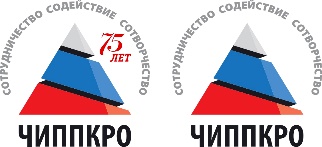 Министерство образования и науки Челябинской областиГосударственное бюджетное учреждение дополнительного профессионального образования«Челябинский институт переподготовки и повышения квалификации работников образования» (ГБУ ДПО ЧИППКРО)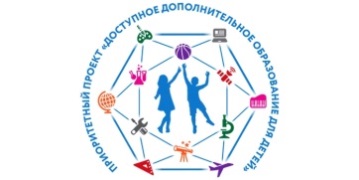 Приоритетный проект«Доступное дополнительное образование для детей»Педагогический франчайзинг развертывания сети дополнительных общеобразовательных программ на уровне муниципальных образований Челябинской области№ темНаименование разделов и темОбщее кол-во часовИз них:Из них:Из них:Формы аттестации / контроля№ темНаименование разделов и темОбщее кол-во часовтеорияпрактиказаочная форма обучения Формы аттестации / контроляРаздел 1. «Волонтерская (добровольческая деятельность)»Раздел 1. «Волонтерская (добровольческая деятельность)»Раздел 1. «Волонтерская (добровольческая деятельность)»Раздел 1. «Волонтерская (добровольческая деятельность)»Раздел 1. «Волонтерская (добровольческая деятельность)»Раздел 1. «Волонтерская (добровольческая деятельность)»Раздел 1. «Волонтерская (добровольческая деятельность)»1Введение. Понятие о волонтерской (добровольческой) деятельности211–опрос по ТБ2История развития волонтерских (добровольческих) движений и опыт волонтерской деятельности за рубежом4121опрос3Волонтёрство (добровольчество) как вид деятельности624–опрос4Волонтерское движение в России6141опрос5Современные волонтерские проекты в России и странах мира6132опрос6Законодательная и нормативно-правовая база волонтерской деятельности63–3опрос7Технологии организации волонтерской деятельности и привлечения волонтеров5131реферат 8Взаимодействие волонтеров с государственными и общественными организациями6231реферат 9Практический аспект и общественная ценность вклада волонтеров6141реферат Раздел 2.  «Общеознакомительные темы»Раздел 2.  «Общеознакомительные темы»Раздел 2.  «Общеознакомительные темы»Раздел 2.  «Общеознакомительные темы»Раздел 2.  «Общеознакомительные темы»Раздел 2.  «Общеознакомительные темы»Раздел 2.  «Общеознакомительные темы»10Этикет в современном мире624–практическое занятие 11Конфликтология8251практическое занятие Раздел 3.  «Проект. Технология проектной деятельности»Раздел 3.  «Проект. Технология проектной деятельности»Раздел 3.  «Проект. Технология проектной деятельности»Раздел 3.  «Проект. Технология проектной деятельности»Раздел 3.  «Проект. Технология проектной деятельности»Раздел 3.  «Проект. Технология проектной деятельности»Раздел 3.  «Проект. Технология проектной деятельности»12Социальный проект8332проект13Управление проектами8332проектРаздел 4.  «Коллективно-творческая деятельность. Организация мероприятий»Раздел 4.  «Коллективно-творческая деятельность. Организация мероприятий»Раздел 4.  «Коллективно-творческая деятельность. Организация мероприятий»Раздел 4.  «Коллективно-творческая деятельность. Организация мероприятий»Раздел 4.  «Коллективно-творческая деятельность. Организация мероприятий»Раздел 4.  «Коллективно-творческая деятельность. Организация мероприятий»Раздел 4.  «Коллективно-творческая деятельность. Организация мероприятий»14Коллективно-творческая деятельность835–творческая работа15Работа над проектом 413–творческая работаРаздел 5. «Практико-ориентированная деятельность» (событийный модуль)Раздел 5. «Практико-ориентированная деятельность» (событийный модуль)Раздел 5. «Практико-ориентированная деятельность» (событийный модуль)Раздел 5. «Практико-ориентированная деятельность» (событийный модуль)Раздел 5. «Практико-ориентированная деятельность» (событийный модуль)Раздел 5. «Практико-ориентированная деятельность» (событийный модуль)Раздел 5. «Практико-ориентированная деятельность» (событийный модуль)16Организация и проведение мероприятий. Волонтёрская (добровольческая деятельность)18–18– (книжка волонтёра)Итоговое занятие Итоговое занятие 3–3–Зачет (проект) Всего часов:Всего часов:111276915№ темНаименование разделов и темОбщее кол-во часовИз них:Из них:Из них:Формы аттестации / контроля№ темНаименование разделов и темОбщее кол-во часовтеорияпрактиказаочная форма обучения (дистанционное обучение)Формы аттестации / контроляРаздел 1. «Команда. Командообразование»Раздел 1. «Команда. Командообразование»Раздел 1. «Команда. Командообразование»Раздел 1. «Команда. Командообразование»Раздел 1. «Команда. Командообразование»Раздел 1. «Команда. Командообразование»Раздел 1. «Команда. Командообразование»1Группа и команда: основные понятия, сущность, назначение команд в проекте8242творческая работа2Виды команд8251творческая работа3Оценка эффективности проектных команд и проблемы управления ими10262творческая работа4Сущность и психологические особенности командообразования826–творческая работа5Планирование деятельности команды8242творческая работа6Мотивация проектной команды725–творческая работа7Организационная культура команды8251творческая работаРаздел 2. «Лидерство»Раздел 2. «Лидерство»Раздел 2. «Лидерство»Раздел 2. «Лидерство»Раздел 2. «Лидерство»Раздел 2. «Лидерство»Раздел 2. «Лидерство»8Введение в психологию лидерства8251тестирование9История зарождения и развития лидерства725–тестирование10Личностные характеристики лидера8242тестирование11Функция лидера в современном обществе725–тестирование12Механизмы выдвижения в лидеры8341тестированиеРаздел 3. «Информатизация»Раздел 3. «Информатизация»Раздел 3. «Информатизация»Раздел 3. «Информатизация»Раздел 3. «Информатизация»Раздел 3. «Информатизация»Раздел 3. «Информатизация»13Информационные технологии10163творческая работа Раздел 4. «Целеполагание. Достижение целей»Раздел 4. «Целеполагание. Достижение целей»Раздел 4. «Целеполагание. Достижение целей»Раздел 4. «Целеполагание. Достижение целей»Раздел 4. «Целеполагание. Достижение целей»Раздел 4. «Целеполагание. Достижение целей»Раздел 4. «Целеполагание. Достижение целей»14«Технология достижения целей»8341Раздел 5. «Коллективно-творческая деятельность. Организация мероприятий» Раздел 5. «Коллективно-творческая деятельность. Организация мероприятий» Раздел 5. «Коллективно-творческая деятельность. Организация мероприятий» Раздел 5. «Коллективно-творческая деятельность. Организация мероприятий» Раздел 5. «Коллективно-творческая деятельность. Организация мероприятий» Раздел 5. «Коллективно-творческая деятельность. Организация мероприятий» Раздел 5. «Коллективно-творческая деятельность. Организация мероприятий» 15Коллективно-творческая деятельность835–творческая работа16Проектная деятельность 835–творческая работа17Организационный план мероприятий 413–творческая работаРаздел 6. «Практико-ориентированная деятельность» (событийный модуль)Раздел 6. «Практико-ориентированная деятельность» (событийный модуль)Раздел 6. «Практико-ориентированная деятельность» (событийный модуль)Раздел 6. «Практико-ориентированная деятельность» (событийный модуль)Раздел 6. «Практико-ориентированная деятельность» (событийный модуль)Раздел 6. «Практико-ориентированная деятельность» (событийный модуль)Раздел 6. «Практико-ориентированная деятельность» (событийный модуль)17Организация и проведение мероприятий.12–12–(книжка волонтёра)Итоговое занятие Итоговое занятие 3–3–Зачет (проект) Всего часов:Всего часов:148369616№ темНаименование разделов и темОбщее кол-во часовСодержательный аспект изучения материалаФормы контроля№ темНаименование разделов и темОбщее кол-во часовСодержательный аспект изучения материалаФормы контроля1Введение. Понятие о волонтёрской (добровольческой) деятельности1Волонтёрское движение как разновидность социального движения. Социально-экономический аспект волонтёрской деятельности. Морально- этический аспект волонтёрской деятельности. Организационный аспект волонтёрской деятельностиКонспект/ собеседование2История развития волонтёрских (добровольческих) движений и опыт волонтёрской деятельности за рубежом1Организация волонтёрской деятельности в разных странах: Великобритания, Германия, Франция, Италия, страны Скандинавии, США, Канада, Латинская Америка, Япония и др.Конспект/ собеседование3Волонтёрское движение в России1Знакомство с опытом работы волонтёровПрезентация 4Современные волонтёрские проекты в России и странах мира2Социальная помощь в СССР. Добровольность работы на субботниках, уборках урожая, шефской работе, стройотрядахКонспект/ собеседование5Законодательная и нормативно-правовая база волонтёрской деятельности4Нормативно-правовой база, на которой основывается деятельность российских добровольческих объединений и организаций:Всеобщая Декларация Добровольцев, принятая на XVI Всемирной конференции Международной Ассоциации Добровольческих усилий (Амстердам, январь, 2001 г., Международный Год Добровольцев) при поддержке Генеральной Ассамблеи Организации Объединенных Наций и Международной Ассоциации Добровольческих Усилий (IAVE);Федеральный закон от 4 апреля 2005 г. № 32-ФЗ «Об Общественной палате Российской Федерации»;Положение об Общественной молодежной палате при государственной Думе Федерального Собрания РФ от 10 июня 2005 г. № 979-IV ГДОпрос 6Технологии организации волонтёрской деятельности и привлечения волонтёров1Центры Добровольцев (в других случаях Волонтёрские агентства), Молодежные волонтерские лагеря. Предварительная работа перед набором. Средства и методы PRПрезентация 7Взаимодействие волонтёров с государственными и общественными организациями1Потенциальные партнеры: местные власти (областная, районная, городская, поселковая администрации), бизнес-структуры, учреждения культуры, образования, здравоохранения, некоммерческие организации (молодёжные центры, клубы, кружки, ветеранские комитеты и пр.) и средства массовой информацииКонспект/ собеседование8Практический аспект и общественная ценность вклада волонтёров1Методики расчета стоимости труда волонтёра. Социально-экономическая эффективность волонтёрской деятельностиКонспект/ собеседование9Конфликтология1Профилактика конфликтов в командахОпрос 10Социальный проект2Финансово-хозяйственная деятельность при реализации социального проекта.Разработка социального проекта по технологии «Проектный робот»Элементы проекта 11Управление проектами2Проектный план. Финансовое обеспечение проектаЭлементы проекта12Информационные технологии5Современные системы обработки информацииТворческая работа 13Группа и команда: основные понятия, сущность, назначение команд в проекте2Организация малых групп. Организация работы команды и коллективаОпрос 14Виды команд1Команда управления проектомОпрос 15Оценка эффективности проектных команд и проблемы управления ими2Оценка эффективности командыКонспект/ собеседование16Планирование деятельности команды2Составление долгосрочного планаЭлемент проекта 17Организационная культура команды1Обряды в проектной командеТворческая работа 18Введение в психологию лидерства1Организационная культураОпрос 19История зарождения и развития лидерства3Лидерство XXI векаОпрос 20Личностные характеристики лидера2Личностные предпосылки креативностиОпрос 21Механизмы выдвижения в лидеры1Принципы эффективного взаимодействия человека и системы: самореализация и взаимная функциональностьКонспект/ собеседование22«Технология достижения целей»1Правила выработки целей: разведение целей и задач, достижение компромисса между общеорганизационными и индивидуальными интересами.Планирование совей деятельностиКонспект/ собеседованиеПлан Всего часов:Всего часов:37№ п/пДата проведения занятияФорма занятияКол-во часовТема занятияМесто проведенияФорма контроляПредмет «волонтёрская деятельность»Предмет «волонтёрская деятельность»Предмет «волонтёрская деятельность»Предмет «волонтёрская деятельность»Предмет «волонтёрская деятельность»Предмет «волонтёрская деятельность»Предмет «волонтёрская деятельность»1Введение. Понятие о волонтёрской (добровольческой) деятельности1Введение. Понятие о волонтёрской (добровольческой) деятельностиНаименование основногооборудованияЕдиницы измеренияКол-во единиц (в расчете на 1 группу)схемышт.10таблицышт.5методички шт.45экран настенныйшт.1мультимедиа проекторшт.1персональный компьютер (рабочее место педагога)шт.1персональный компьютер (рабочее место учащегося)шт.10принтер лазерныйшт.1принтер цветнойшт.1копировальный аппаратшт.1сканершт.1цифровой фотоаппаратшт.2устройство для чтения информации с карты памяти (картридер)шт.2цифровая видеокамерашт.1web-камерашт.2устройства ввода/вывода звуковой информации – микрофон, наушникишт.11устройства вывода/ вывода звуковой информации – микрофон, колонки и наушникишт.11внешний накопитель информациишт.2мобильное устройство для хранения информации (флеш-память)шт.2операционная системашт.11антивирусная программашт.11программа-архиватор 7-Zipшт.11программа для записи CD и DVD дисковшт.11мультимедиа проигрыватель, входящий в состав операционной системышт.11программа для проведения видеомонтажа и сжатия видеофайловшт.2редактор Web-страницшт.2браузер Operaшт.11мультимедиа проигрыватель, входящий в состав операционной системышт.11программа для проведения видеомонтажа и сжатия видеофайловшт.2коллекции цифровых образовательных ресурсов (аудио-, видео-, фото-, интернет-истрочники-)шт.5стол шт.16компьютерный столшт.11стульяшт.16аудиторная доска (для письма фломастером с магнитной поверхностью /мелом)шт.1